Die Ergebnisse kannst für die Wahl des Themas deiner Abschlussarbeit, beim Formulieren deiner Bewerbungsunterlagen, in Vorstellungsgesprächen und für weitere berufliche Entscheidungsprozesse nutzen.1. Nimm dir 15 bis 30 Minuten und notiere in den aufgeführten Lebensbereichen dein persönliches Wissen und deine Methodenkenntnisse, die Du dir dort angeeignet hast. Zur Unterstützung nutze hierfür die in der Übung „Mein biografischen Gedächtnis“ skizzierten positiven Erlebnisse und überlege, welches Wissen und welche Methoden du da jeweils angewendet hast. Sieh auch in der Kompetenzübersicht unter Methodenkompetenz nach.2. Identifiziere nun die drei wichtigsten Wissensbereiche/Methoden, die du an deinem Wunsch-Arbeitplatz nutzen möchtest.3. Sammle in kurzen Stichworten für die ausgewählten Beispiele, was du unter diesen Wissensbereichen/Methoden verstehst.TIPP: 1. Überlege dir, welche Kenntnisse und Fähigkeiten du ausbauen und/oder vertiefen willst (z.B. SPSS-Kenntnisse).2. Reflektiere regelmäßig deinen Wissens- und Methodenerwerb, z.B. am Semesterende, und dokumentiere deine Entwicklung in deinem Kompetenzprofil.AusbildungStudiumAssistenz bei Untersuchungen und Therapien Gesundheitsförderndes Verhalten anregen und anleitenAufbau menschlicher Körper und Ablauf verschiedener KörperfunktionenWissen über Krankheitsursachen und Krankheiten, Vorbeugung, Umgang mit AngehörigenGesundheitswissenschaftliche KenntnisseStatistikQuantitative MethodenRecherchekompetenz (Fachdatenbanken)Wissenschaftliches ArbeitenAntragstellung für StipendiumArbeitNebentätigkeitenKrankenpflegeDiagnostik, BehandlungQualitätskontrolle im Krankenhaus EventorganisationVerkauf (Marktstand)KundenserviceTagungsdokumentationFreizeit / Sport / EngagementAuslandsaufenthalteVegetarische ErnährungFahrradbauFachschaftsarbeitMentoringGutes SprachvermögenUmgang mit kulturellen UnterschiedenInternationale Reiseplanung (Visa, Erlaubnisse etc.)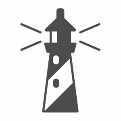 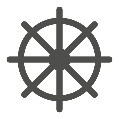 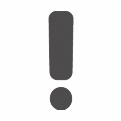 